1       Де TR.001 – умовне позначення, яке означає, що орган з оцінки               відповідності призначено на виконання робіт з оцінки відповідності вимогам технічних регламентів.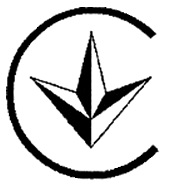 